Внесены изменения в порядок выплаты ежемесячной компенсации лицам, осуществляющим уход за детьми-инвалидами или инвалидами с детства I группыОпределено, что ежемесячная выплата устанавливается проживающим на территории РФ трудоспособному неработающему либо осуществляющему трудовую деятельность на условиях неполного рабочего времени, в том числе на указанных условиях дистанционно или на дому, родителю (усыновителю) или опекуну (попечителю), а также трудоспособному неработающему другому лицу, осуществляющему уход за ребенком-инвалидом в возрасте до 18 лет или инвалидом с детства I группы, независимо от совместного проживания с ребенком-инвалидом в возрасте до 18 лет или инвалидом с детства I группы.Также уточняется перечень документов, необходимых для получения выплаты, порядок перерасчета размера ежемесячной выплаты в случае изменения по отношению к ребенку-инвалиду или инвалиду с детства I группы категории лица, осуществляющего уход, и прочее.Настоящее Постановление вступает в силу с 1 января 2025 г., за исключением отдельных положений, вступающих в силу со дня его официального опубликования.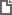 Постановление Правительства РФ от 07.02.2024 N 134
"О внесении изменений в некоторые акты Правительства Российской Федерации"